ZADATAK : POZORNO PROMOTRI SLIKU. UZ POMOĆ UKUĆANA NACRTAJ ISUSA U NEBU. 

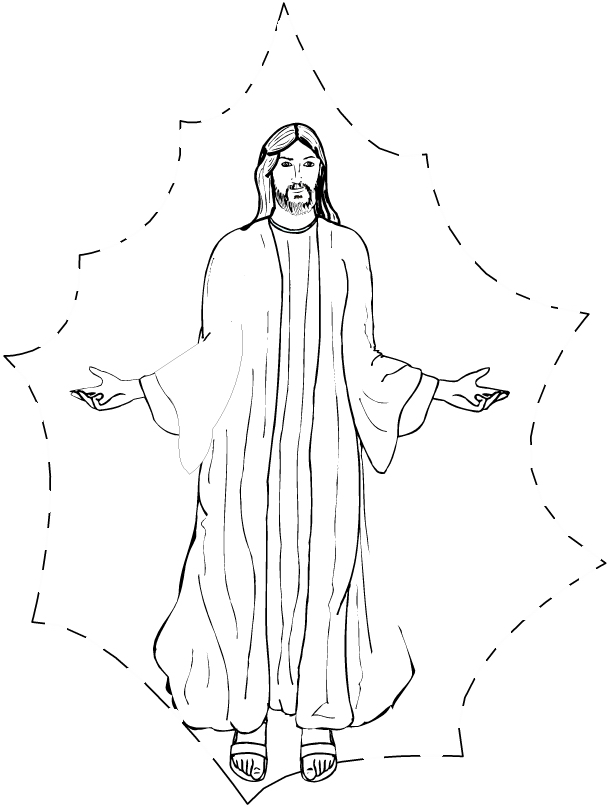 